武汉理工大学与美国肯塔基大学学分项目介绍项目简介根据我校与美国肯塔基大学（University of Kentucky）签订的校际合作交流协议，我校可选派优秀学生于2020年前往该校交流学习。学分项目即我校学生完成至少1年的本科学习后，符合条件者赴肯塔基大学学习1学期或1学年，在肯塔基大学修得的学分转移回我校。选拔对象及名额1、选拔对象：我校经管类专业背景二、三年级全日制本科生，赴肯塔基大学攻读会计学、经济学、金融学、工商管理、市场营销等专业；2、招生名额：15人，武汉理工大学推荐，肯塔基大学择优录取。录取条件1、学生必须达到盖顿商学院的入学要求，即综合GPA2.8和平均pre-major（会计，经济学和微积分）GPA2.8，（GPA为四分制）；2、无语言要求，需要通过肯塔基的英语面试；3、通过肯塔基大学的材料审核境外费用本科学费：30，700美元/学年（2020年学费）官网学费每年均有调整，不同专业学费不同。以上费用仅供参考，具体费用以当年录取通知书上的金额为准。报名须知1、报名截止时间：自通知发布之日起至2020年3月20日2、报名地点：教务处教学研究管理办公室（马房山校区东院行政楼216室）六、 报名咨询：国际教育学院 地址：武汉理工大学马房山校区东院第四教学楼 305办公室电话： 027-87859015（吴老师/朱老师）；027-87859268（彭老师）；027-87859232（李老师）邮箱：studyabroad@whut.edu.cn；ciee@whut.edu.cn； zhumeisheng@whut.edu.cn；zhongfa@whut.edu.cn网址： ciee.whut.edu.cn微信公众号：武汉理工大学留学百科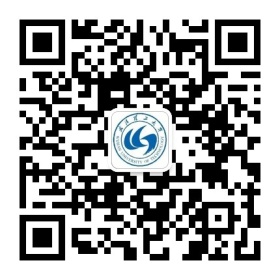 